Shtojca 15 				[ Shtojcë për t’u plotësuar Autoriteti Kontraktor]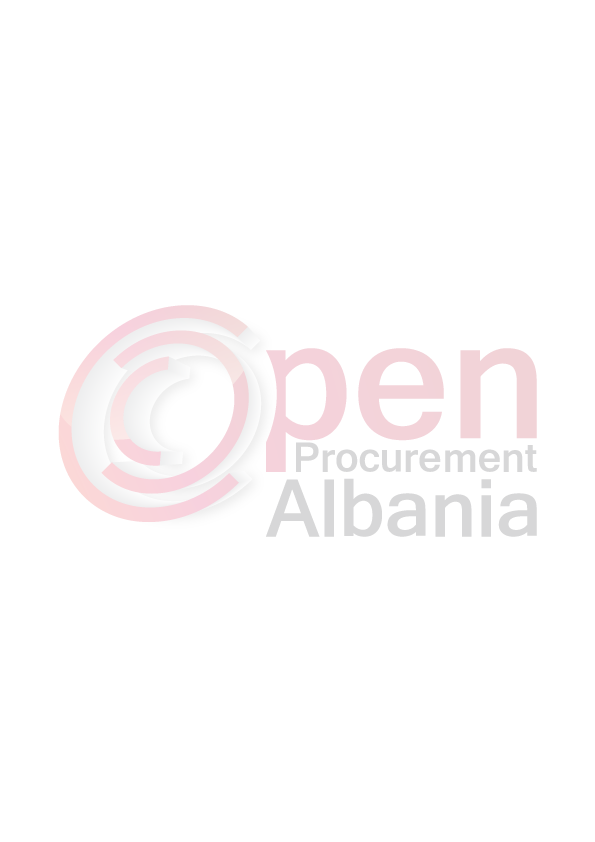 FORMULARI I NJOFTIMIT TË FITUESIT [Data 17.05.2016]Për: [SARDO]Procedura e prokurimit:Përshkrim i shkurtër i kontratës:   ”Blerje materiale ndertimi per “Rikonstruksion I rruges “Likallaret” fshati Vlosh”Publikime të mëparshme (nëse zbatohet): Buletini i Njoftimeve Publike [04.04.2016] [13]Kriteret e përzgjedhjes së fituesit:  çmimi më i ulët   PO  oferta ekonomikisht më e favorshme Njoftojme se, kane qenë pjesëmarrës në procedurë këta ofertues me vlerat përkatëse të ofruara:1- "2Z KONSTRUKSION"  shpk                                  L32829201A                       Emri i plotë i shoqërisë 				numri i NIPT-it 		Vlera  1.628.350 leke (njemilion e gjashteqindenjezetetetemije e treqindepesedhjete) leke pa tvsh (me numra dhe fjalë)2- "Sardo"  shpk                                                                       K13120402W                      Emri i plotë i shoqërisë 				            numri i NIPT-it 		Vlera  1.407.800 leke (njemilione e katerqindeshtatemijeeteteqind) leke pa tvsh          (me numra dhe fjalë)3- "Glavenica"  shpk                                                              K17710805A                       Emri i plotë i shoqërisë 				            numri i NIPT-it 		Vlera  1.560.550 (njemilione e peseqindegjashtedhjetemije e peseqindepesedhjete) leke pa tvsh          (me numra dhe fjalë)_________________________________________________________________________________Janë skualifikuar ofertuesit e mëposhtëm:"Glavenica" shpkPërkatësisht për arsyet e mëposhtme:    Afati i  kontrates se marjes me qera te mjeteve, per nje mjet transporti perfundon perpara dates 31.12.2016,jashte afatit te kerkuar.   Duke iu referuar procedurës së lartpërmendur, informojmë [ " Sardo " - Fier] se oferta e paraqitur, me një vlerë të përgjithshme prej 1.407.800 leke (njemilione e katerqindeshtatemijeeteteqind) leke pa tvsh/pikët totale të marra  [_____]është identifikuar si oferta e suksesshme.Rrjedhimisht, jeni i lutur të paraqisni pranë [BASHKIA ROSKOVEC - Drejtoria Juridike] sigurimin e kontratës, siç parashikohet në dokumentat e tenderit, brenda 60 (gjashtedhjete) ditëve nga dita e marrjes/publikimit të këtij njoftimi. Në rast se nuk pajtoheni me këtë kërkesë, ose tërhiqeni nga nënshkrimi i kontratës, do të konfiskohet sigurimi i ofertës suaj (nëse është kërkuar) dhe kontrata do t’i akordohet ofertuesit vijues në klasifikimin përfundimtar, oferta e të cilit është dorëzuar me një vlerë të përgjithshme prej [vlera përkatëse e shprehur në fjalë dhe shifra], siç parashikohet në nenin 58 të Ligjit nr.9643 datë 20.11.2006 “Për prokurimin publik”, i ndryshuar.Njoftimi i Klasifikimit është bërë në datë 08.05.2016Ankesa: ka ose jo  JO (nëse ka) ka marrë përgjigje në datë ________________________[Drejtuesi i autoritetit kontraktor]Majlinda BUFI